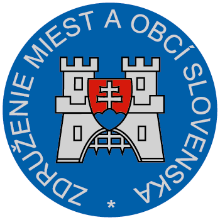 Materiál na rokovanie Hospodárskej a sociálnej rady SRdňa 15. apríla 2019  K bodu č. 12Stanovisko ZMOS                                                                                 k Návrhu štátnych programov výskumu a vývoja na roky 2019 – 2023 s výhľadom do roku 2028Všeobecne k návrhu:	Podľa predkladacej správy Návrh štátnych programov výskumu a vývoja sa opiera o ďalšie východiskové stratégie ako napr. Agenda 2030, program Digitálna Európa, Akčný plán Iniciatívy pre otvorené vládnutie v SR na roky 2017 – 2019, Národná koncepcia informatizácie verejnej správy SR, Národný investičný plán SR na roky 2018-2030 a Stratégia hospodárskej politiky do roky 2030.Cieľom realizácie štátnych programov výskumu a vývoja je:dosiahnuť rozvoj kľúčových oblastí ekonomiky s priamou nadväznosťou na uplatnenie výsledkov a výstupov výskumu a vývoja v praxi, podpora zvyšovania konkurencie schopnosti hospodárstva SR a podpora rozvoja spoločnosti,podporiť rozvoj tradičných a tiež perspektívnych oblastí špecializácie a rozvojové tendencie hospodárstva Slovenskej republiky, vytvoriť podmienky pre širšie zapojenie sa špičkových výskumných kolektívov zo Slovenska do riešenia projektov výskumu a vývoja v rámci Európskej únie.Po schválení štátnych programov výskumu a vývoja vládou, zriadi Ministerstvo školstva, vedy, výskumu a športu SR pre každý štátny program výskumu a vývoja radu štátneho programu, ktorá bude mať kompetenciu schvaľovať poskytovanie finančných prostriedkov na projekty. Doba riešenia projektov by nemala presahovať 4 roky.Vyhlasovanie verejnej výzvy, prijímanie žiadostí a registráciu projektov výskumu a vývoja v rámci štátnych programov, kontrolu ich vecného a finančného plnenia a ďalšie organizačné a administratívne činnosti uskutočňovania štátnych programov výskumu a vývoja, vykonáva Ministerstvo školstva, vedy, výskumu a športu SR, ktoré v spolupráci s radami štátnych programov každoročne vypracúva súhrnnú správu o stave plnenia cieľov štátnych programov výskumu a vývoja a o čerpaní finančných prostriedkov.Materiál bol prerokovaný Radou vlády SR pre vedu, techniku a inovácie dňa 15.11.2018, ktorá odporučila vláde SR jeho schválenie s odporučením financovať štátne programy výskumu a vývoja v súlade s prílohou č. 1 návrhu uznesenia.Materiál má negatívne vplyvy na rozpočet verejnej správy, pozitívne vplyvy na podnikateľské prostredie a možné nepriame pozitívne sociálne vplyvy. Iné vplyvy neboli identifikované.Pripomienky k návrhu:ZMOS podporuje návrh štátnych programov výskumu a vývoja na roky 2019 – 2023 s výhľadom do roku 2028 s upozornením,  že má negatívne vplyvy na rozpočet verejnej správy,  pričom finančné prostriedky potrebné na realizáciu materiálu nie sú rozpočtovo plánované.Záver:ZMOS berie návrh štátnych programov výskumu a vývoja na roky 2019 – 2023 s výhľadom do roku 2028 na vedomie.   							                 Michal Sýkora   					                                        predseda ZMOS